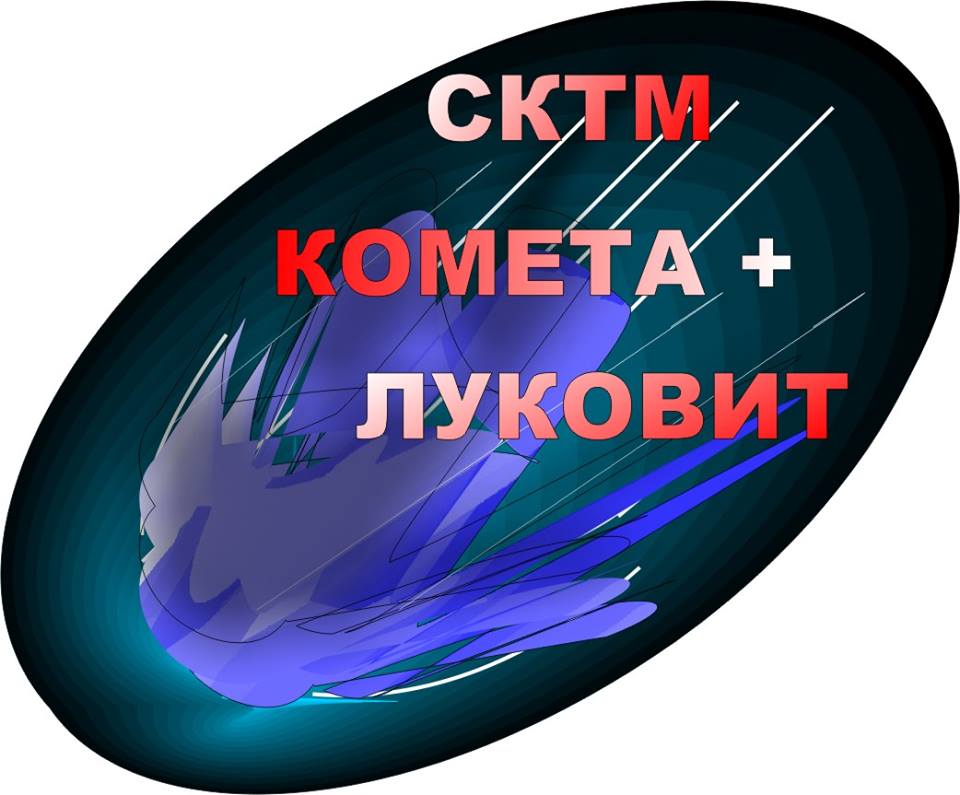 V-ти ЕЖЕГОДЕН ОТКРИТ ТУРНИР „МИХАИЛ ЧОЛАКОВ”ЗА ДЕЦА И ВЕТЕРАНИ ПО ТЕНИС НА МАСА ГР. ЛУКОВИТ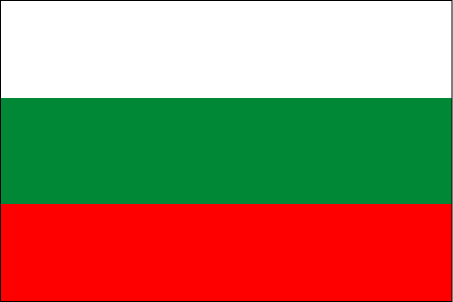 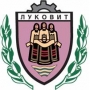 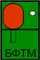 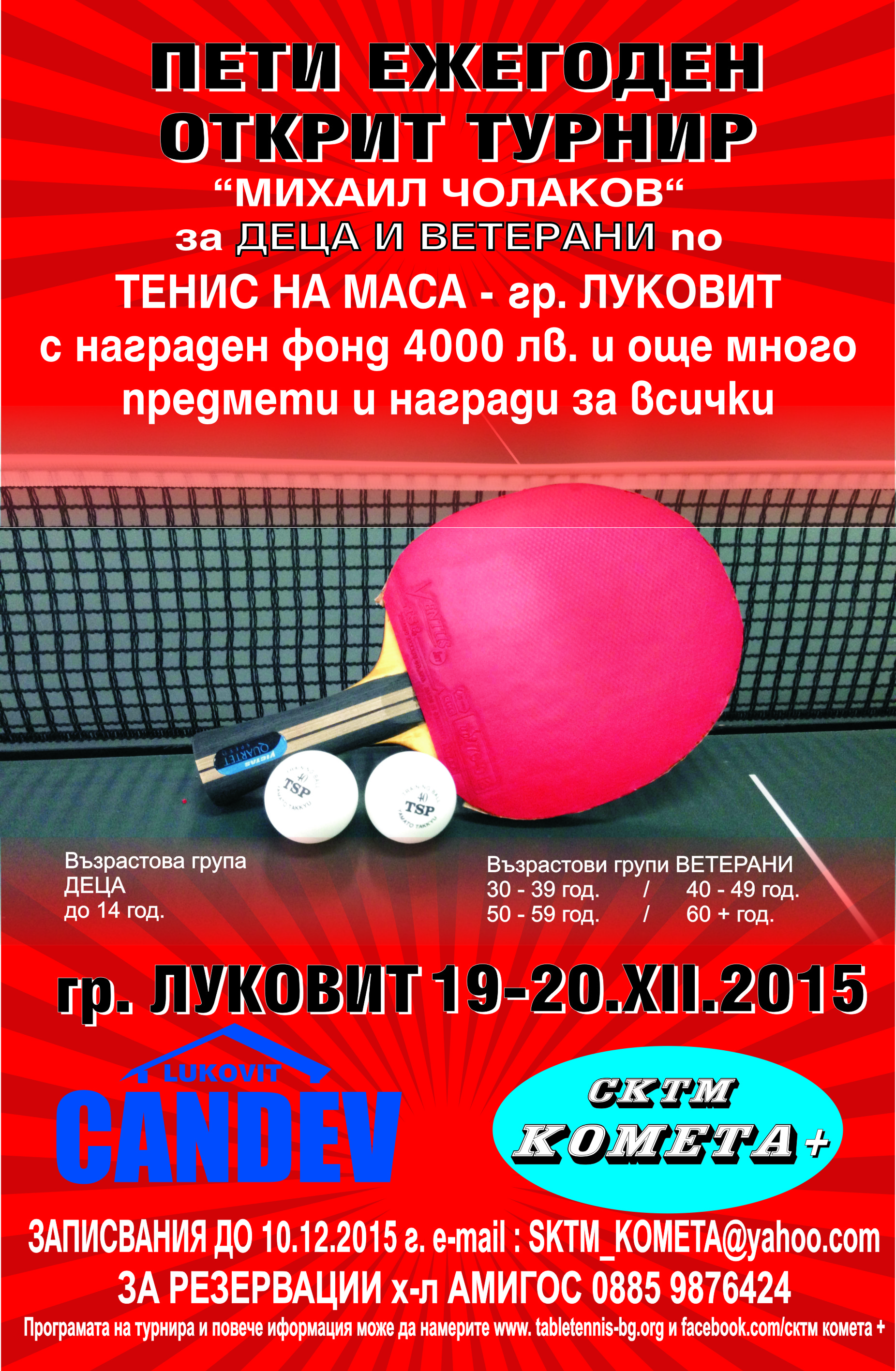 Организатор СК Тенис на Маса „Комета+“, гр.ЛуковитДата03 - 04 Декември 2016г.МястоБългария, гр.Луковит  (100 км  североизточно от София) - Спортна зала „Христо Ботев“ДисциплиниПраво на УчастниеТурнирът ще включва следните дисциплини:Турнир за ветерани мъже              Категориите :                       30 – 39 години                       40 – 49 години                       50 – 59 години                       60+ годиниТурнир деца до 14 годиниВъв всички дисциплини ще се проведе само индивидуален турнир.Първенството е открито за всички Национални федерации и регионални спортни клубове. Няма ограничения в броя на участниците от всяка една национална федерация, също така се допускат до участие жени  в мъжките дисциплини и момичета в момчешкото състезание при децата.Деца до 14г. (родени до 2002г.- включително)Ветерани 30-39 (родени от 1976 до 1985г.- включително)Ветерани 40-49 (родени от 1966. до 1975г г.- включително)Ветерани 50-59 (родени от 1956. до 1965г г.- включително)Ветерани 60+ (родени от 1946г. до 1955г - включително)Такси за участиеПрограмаСистема на играЗаявкиЖребийВсеки участник трябва да заплати: -  20 лв.  за участие във Ветеранския турнир-  5   лв.  за участие до 14г.Събота 03.12.2016 г.      09:00 – Жребий деца и ветерани 30-39    10:00 – Групи деца     10:00 – 11:30 Ветерани индивидуално групи – 30 – 39г.    11:30 – 13:00 Ветерани индивидуално 1-4 групи – 40 – 49г.    13:00 – 14:30 Ветерани индивидуално 5-8 групи – 40 – 49г    14:30 – Официално отриване на турнира        14:40 – 16:00 Ветерани индивидуално групи – 50 – 59г    14:40 – Елиминации деца до Финал (включително)    16:00 – 17:30 Ветерани индивидуално групи 60+    17.30 -  Ветерани елиминации до ½ Финал – всички възрасти    Церемония по награждаване за деца20:30 – Вечеря в хотел Амигос – поканени са всички участници и деятели от турнира на разноски на спонсорите !Неделя 04.12.2016 г.    10.30 - 11.00 -  Ветерани елиминации  всички възрасти ½ Финал   11:30 - 12:00 –  Ветерани (40 – 49 г.); (50 – 59 г.); (60+)Финал   12:00 Ветерани 30 – 39 г.Финал   Церемония по награждаване и закриване на ТурнираОрганизаторът на състезанието запазва правото си на промени в Програмата на състезанието, с оглед по-добра организация и разпределение капацитета на залата.В зависимост от крайния брой участници във всяка категория,  ще се играе в предварителни групи, след което първите двама от всяка група, на жребий, ще бъдат разпределени в схема за елиминация. В групите и схемите за директно елиминиране, ще се играе 3 от 5 игри.Не по- късно от  27 Ноември 2016 г. Е-mail: sktm_kometa@yahoo.com Моля, всички заявки да се подават по E-Mail и да съдържат име на състезател, състезание, в което ще участва и възрастова група.Моля, при подаване на заявка, отбележете в кои състезания и в коя възрастова група ще участвате.Лице за кореспонденция:Владимир Петков GSM +359884762115	Моля при възникнали въпроси да се кореспондира само и единствено с организаторът на турнира и да не бъдат безпокоени спонсорите !1. За деца до 14г. жребият ще бъде теглен непосредствено преди започване на състезанието в 09:00ч. на 03.12.2016г.2. За Ветерани всички възрасти на 02.12.2016г. (по предварителни заявки). Незаявените състезатели могат да се разпределят по групите по преценка на главния съдия, само ако броя на участващите го позволява и има свободни места в групите.3. Жребият за елиминациите на всички възрасти ще бъде теглен след приключване на групите. 4. Подреждането на водачите в групите и в схемата за елиминация в Открития турнир ще се състои по следния ред:Миналогодишно класиране на турнира, последвано от предно класиране в Националните ранглисти. Това важи и за чуждестранните състезатели, но след представяне на извлечение от Ранглистата на съответната страна. След изиграване на групите, всички ще бъдат хвърляни на свободен жребий, като предимство имат победителите в по-горна група и заемат водеща позиция според номера на групата.НастаняванеУчастниците ще бъдат настанени в х-л “Diplomat Park“ „Амигос”- гр. ЛуковитХотел Дипломат Парк -0879222425 Двойна стая, с включена закуска – 46 лв.Единична стая – 33лв.Хотел Амигос – 0885987624Заявките за хотел ще бъдат приемани само на телефон на рецепцията на хотела.След 25 Ноември 2016г. резервации за хотел ще бъдат възможни само при наличие на свободни стаи!Други хотели:Хотел Дипломат ПЛАЗА**** - 0885205252ЕкипировкаТопка за Ветерани всички възрасти и Деца –  TSP 40+ (PLASTIC)Награди 1. Подаръци и грамоти за всички участници 2. Купи за първенците в категориите. 3. Медали за всички призьори в категорите. 4. Парични и материални награди: 4.1 Ветерани – (30-39)           1-ва награда –  600лв. + Анцунг          2- ра награда – 300лв. + Анцунг          3- та награда – 200лв. + Анцунг           4-та награда – 200лв. + Анцунг4.2 Ветерани (40 – 49 г.); (50 – 59 г.); (60+)          1-ва награда –  500лв. + Анцунг          2- ра награда – 200лв. + Анцунг          3- та награда – 100лв. + Анцунг           4-та награда – 100лв. + Анцунг4.3 Деца 14 години          1-ва награда – Тениска,Калъф,Хавлия,Анцунг          2- ра награда – Калъф, Хавлия,Анцунг          3- та награда – Калъф,Анцунг          4-ва награда – Калъф,Анцунг          5- ра награда – Хавлия,Анцунг           6- та награда – Хавлия,Анцунг          7-ва награда – Хавлия,Анцунг            8- ра награда – Хавлия,АнцунгРъководство,  рефери и съдииОрганизатор на състезанието – Владимир ПетковГл.съдия на състезанието - Владимир Лалев